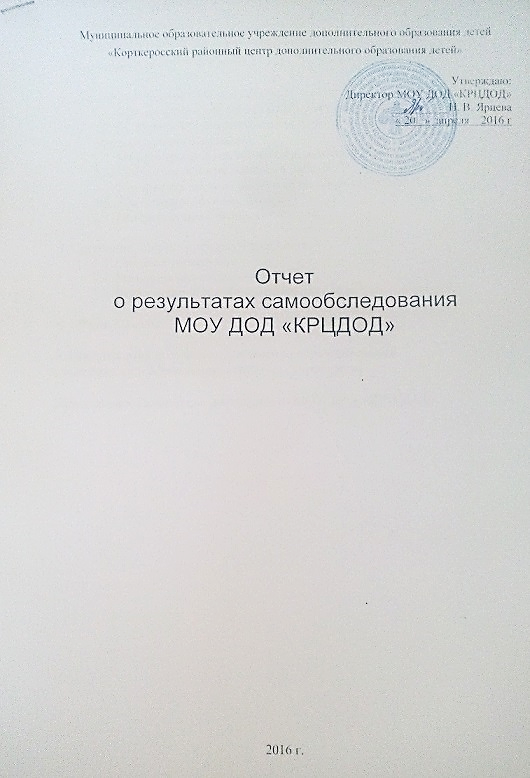 Муниципальное образовательное учреждение дополнительного образования детей «Корткеросский районный центр дополнительного образования детей»Утверждаю:Директор МОУ ДОД «КРЦДОД»__________Н. В. Ярцева«    »________________2016 гОтчето результатах самообследованияМОУ ДОД «КРЦДОД»2016 г.Содержание1. Введение2. Анализ образовательной деятельности2.1. Организация и состояние образовательного процесса2.2. Особенности программно-методического обеспеченияобразовательного процесса2.3. Методическая и научно-исследовательская деятельность2.4. Организация воспитательной работы2.5. Внутренняя система оценки качества образования2.6. Достижения обучающихся2.7. Потенциал педагогических кадров3. Состояние инфраструктуры учреждения3.1. Система управления3.2. Материально-техническая база3.3. Информационная образовательная среда4. Общие выводы.5. Предложения по совершенствованию образовательнойдеятельности и обновлению структуры учрежденияПриложение: Показатели деятельности МОУ ДОД «КРЦДОД»1. ВВЕДЕНИЕ.Отчет о результатах самообследования муниципального образовательного учреждения дополнительного образования детей «Корткеросский районный центр дополнительного образования детей» (далее – МОУ ДОД «КРЦДОД»),  подготовлен в соответствии с требованиями Федерального и регионального законодательства в сфере образования (Федеральный закон от 29.12.2012 № 273-ФЗ «Об образовании в Российской Федерации», приказ Министерства образования и науки Российской Федерации от 10.12.2013 № 1324 «Об утверждении показателей деятельности образовательных организаций, подлежащих самообследованию»,  а также Положения « О проведении самообследования муниципальным образовательным учреждением дополнительного образования детей «Корткеросский районный центр дополнительного образования детей»».1.1. Общие сведения о МОУ ДОД «КРЦДОД».Полное наименование образовательной организации:  Муниципальное образовательное учреждение дополнительного образования детей «Корткеросский районный центр дополнительного образования детей»    Организационно-правовая форма организации дополнительного образования: муниципальное бюджетное учреждение.Тип - организация дополнительного образования.Контактная информация:  168020, Республика Коми, Корткеросский район, с. Корткерос, ул. Набережная  д. 10, телефон: 8 (82136) 92260, e-mail moudodkrcdod@mail.ru Официальный сайт: www.moudodkrcdod.ruУчредитель: Муниципальное образование муниципального района «Корткеросский». Юридический и почтовый адрес учредителя: 168020, Республика Коми, Корткеросский район, с. Корткерос, ул. Советская, д. 225Функции и полномочия учредителя организации дополнительного образования от имени муниципального образования муниципального района «Корткеросский» осуществляет администрация муниципального района «Корткеросский», которая вправе передать отдельные функции и полномочия учредителя Управлению образованием администрации муниципального района «Корткеросский»Образовательная деятельность осуществляется по дополнительным образовательным программам следующих направленностей:− художественно-эстетическая- физкультурно- спортивная - социально-педагогическая- туристско- краеведческая - эколого – биологическая - военно- патриотическаяСтруктурные подразделения: нетСтипендии и иные виды материальной поддержки обучающихся: не предоставляютсяЯзык образования: русский, комиФорма обучения: очнаяКоличество обучающихся на момент проведения самообследования: 791 человек.Предоставление муниципальных услуг «Реализация дополнительных общеобразовательных общеразвивающих программ»  для детей и подростков на бесплатной основе по всем направлениям образовательной деятельности.Отчет о результатах самообследования составлен по состоянию на 1 апреля 2016 года.1.2. Нормативно-правовая основа деятельности  МОУ ДОД «КРЦДОД».В своей деятельности МОУ ДОД «КРЦДОД»  руководствуется Конституцией РоссийскойФедерации, Гражданским кодексом Российской Федерации, Семейным кодексом Российской Федерации, Трудовым кодексом Российской Федерации, Федеральным законом «Об образовании в Российской Федерации, иными законодательными и нормативными правовыми актами Российской Федерации, а также приказами, инструкциями, методическими рекомендациями Министерства образования и науки Российской Федерации, Уставом, законами и иными нормативными правовыми актами Республики Коми,  Уставом и иными правовыми актами муниципального образованияМуниципального района «Корткеросский», правовыми актами Управления образования МР «Корткеросский», локальными актами МОУ ДОД «КРЦДОД».МОУ ДОД «КРЦДОД» осуществляет свою деятельность в соответствии:- с Уставом утверждённым АМР «Корткеросский» от «17» ноября 2014 г. № 2365; -  лицензией  на право ведения образовательной деятельности-  серия 11Л01 №0000222, регистрационный № 221-У  от 22 мая 2013 г, бессрочно;- Свидетельство о постановке на учет юридического лица в налоговом органе серия 11 № 000159454   04 октября  2004 г,   ИНН 11130059642. АНАЛИЗ ОБРАЗОВАТЕЛЬНОЙ ДЕЯТЕЛЬНОСТИ.2.1. Организация и состояние образовательного процесса.1. Миссия МОУ ДОД «КРЦДОД»  заключается в создании системы поддержки и развития способностей  обучающихся, формирование культуры личности,  способствующих саморазвитию, самоопределению, интеграции в обществе, подготовке обучающихся к полноценной жизни в селе, деревне, районе. 2. Деятельность МОУ ДОД «КРЦДОД»  организована в соответствии с «Программой развития «МОУ ДОД «КРЦДОД» » на 2014-2017 годы (утвержденной приказом от 01.09.2014 № 71)  и образовательной программой МОУ ДОД «КРЦДОД» (утвержденной приказом от 01.09.2014 № 71, изменения  приказ  от  01.02.2016 года).3. Продолжительность учебного года- 36 недель.МОУ ДОД «КРЦДОД» организует работу с учащимися в течение всего календарного года.2015-2016 учебный год в МОУ ДОД «КРЦДОД»  начинается:для учащихся 1 года обучения- 08 сентября текущего учебного года;учащихся 2 и 3года обучения 01 сентября текущего учебного года.4. Учащиеся принимаются в объединения на основании документов:заявления родителей ( законных представителей);личное заявление учащегося  в случае достижения им  возраста 14 лет; согласия на обработку персональных данных;медицинского заключения (справка) о состоянии здоровья учащегося, с заключением о возможности заниматься в группах дополнительного образования по избранному профилю.5. Деятельность учащихся в МОУ ДОД «КРЦДОД»  осуществляется в одновозрастных и разновозрастных творческих объединениях (группа, театр, кружок и др.).Занятия проводятся в группах индивидуально или всем составом объединения в соответствии с дополнительной общеразвивающей  программой. Численный состав объединения устанавливается  в соответствии Уставом, с требованиями СанПин 2.4.4.3172-14 к организациям дополнительного образования  №41 от 04.07.2014г.    6. Учебный год делится на полугодия:продолжительность 1 полугодия- с 08.09-31.12.-1 год обучения- 16 недель);                                                             с 01.09-31.12 – 2-3 год обучения- 17 недель, продолжительность 2 полугодия- с 10.01- 31.05-  1 год обучения- 20 недель;                                                           - с 10.01-25.05- 2-3 год обучения- 19 недель.7. С 26 мая по 31 августа для учащихся 2-3 года обучения  и с 01 июня по 31 августа текущего учебного года для учащихся 1 года обучения, МОУ ДОД «КРЦДОД»,  приказом директора,  переходит на летний режим работы, с возможным открытием лагерей с дневным  пребыванием, профильных лагерей,  формирование объединений с постоянным и переменным составом для реализации  досуговых программ.8.  Режим работы МОУ ДОД «КРЦДОД» с 8.00 до 20.00 часов. 9. Продолжительность рабочей недели 6 дней, 1 день- выходной (устанавливается по заявлению педагога дополнительного образования, согласованный с администрацией МОУ ДОД «КРЦДОД» на полугодие текущего учебного года).   10.  Продолжительность занятий:4-7 лет – 30 минут;8-18 лет- 45 минут; с  обязательным 10-минутным перерывом между ними для отдыха детей и проветривания помещений.11. Участниками образовательного процесса в МОУ ДОД «КРЦДОД»   являются: 1. обучающиеся в возрасте преимущественно от 4 до 18 лет, педагогические работники, родители (законные представители) обучающихся.В 2015-2016 учебном году в МОУ ДОД «КРЦДОД»   ведут работу 44  творческих объединения, 67 учебных групп; количество обучающихся – 791 человек, что по сравнению с первоначальным комплектованием составляет 96,46%.Основной контингент обучающихся представлен обучающимися среднего школьного возраста – 53,66% , обучающиеся младшего школьного возраста составляют 32,93% , дошкольного возраста – 9,23% , старшего школьного возраста – 4,18 %.Диаграмма 1.2.2.Особенности программно- методического обеспечения образовательного  процесса.В МОУ ДОД «КРЦДОД» разработана и реализуется образовательная  программа (утвержденной приказом от 01.09.2014 № 71, изменения  приказ  от  01.02.2016 года).на основе которой строится образовательный процесс,  согласно принципов открытости и системности, целостности и целесообразности, практической направленности и конкретности.В 2015-2016 учебном году в МОУ ДОД «КРЦДОД» реализуется 12 дополнительных общеобразовательных дополнительных общеразвивающих программ по 6 направленностям:Таблица 1.Актуальность реализуемых в МОУ ДОД «КРЦДОД»   дополнительных общеобразовательных общеразвивающих программ определяется социальным заказом детей и их родителей (основание – ежегодное анкетирование средишкольников Корткеросского района и их родителей).Программы ориентированы на решение задач развития общей культуры личности,адаптации ребенка к жизни в современном обществе, формирование личности, обладающей ценностным отношением к миру и способной к сотрудничеству с другими людьми, на  создание условий для осознанного выбора подростком будущей профессии и формирование им своих жизненных планов.Дополнительные общеобразовательные общеразвивающие программы эколого- биологической направленности ориентированы на развитие интереса учащихся к изучению и охране природы, наук о Земле, на развитие экологической культуры, организацию научно-исследовательской деятельности. На занятиях ребята знакомятся с основами экологии как науки, проводят исследовательскую работу в природе.Дополнительные общеобразовательные общеразвивающие программы художественнойнаправленности ориентированы на развитие художественного творчества детей, передачу духовного опыта человечества, воспитание творческой личности, ранней профессиональной ориентации и самоопределения ребёнка. Основной целью данного направления является художественно-эстетическое развитие личности ребёнка и формирование творческих способностей обучающихся.Дополнительные общеобразовательные общеразвивающие программы социально-педагогической направленности обеспечивают получение каждым обучающимся знаний и практических навыков в  жизни в социуме, формирует ответственный подход к жизни и окружающим людям.Дополнительные общеобразовательные общеразвивающие программы физкультурно- спортивной направленности  ориентированы на физическое совершенствование обучающихся, приобщение их к здоровому образу жизни.Дополнительные общеобразовательные общеразвивающие программы туристско- краеведческой направленности  являются источником социального и личностного развития обучающихся, нацелены на духовно-нравственное, патриотическое воспитание, интеллектуальное и физическое развитие подрастающего поколения, ориентирована на познание истории нашей Родины, на поиски и исследования природных, географических, геологических особенностей нашего края, судеб соотечественников, семейных родословных, повышение спортивного мастерства на тренировках по спортивному туризму и ориентированию.Дополнительные общеобразовательные общеразвивающие программы военно- патриотической  направленности   ориентированы на  возрождение патриотических, нравственных и духовных традиций, воспитание морально- волевых качеств личности для подготовки к службе в Вооруженных Силах РФ, формирование культуры межнациональных отношений, которые имеют огромное значение в социально-гражданском и духовном развитии личности обучающихся.Данные образовательные программы реализуются в рамках муниципального задания:муниципальная услуга по предоставлению дополнительного образования детям. Организация воспитательной работы основывается на сотрудничестве педагогов, учащихся и семьи. Формирование мотивации детей к обучению по дополнительным общеразвивающим программам осуществляется через информирование взрослого населения и результатам работы по направлениям образовательных программ.Приоритетными направлениями в воспитательной системе являются:духовное и нравственное воспитание;осознание себя как личности;эстетическое развитие.Выводы:Все реализуемые программы соответствуют специфике дополнительного образования детей. Анализ программно-методического обеспечения образовательного процесса показал недостаточность программ по физкультурно- спортивной, эколого- биологической и военно- патриотической направленности, необходимость разработки и внедрения для данных направленностей дополнительных программ.2.3. Методическая  и научно- исследовательская деятельность.Методическая деятельность МОУ ДОД « КРЦДОД»  определяется как система мер, основанная на достижениях науки и практики, она направлена на развитие творческого потенциала педагогов, а в конечном итоге на рост уровня образованности, воспитанности и развитости учащихся.Методическая  работа предусматривает:- организацию оптимального учебно-воспитательного процесса на базе личностно ориентированного подхода; - оперативное решение учебно-воспитательных и  методических вопросов;- внедрение новых технологий обучения и воспитания.Организация научно-методической работы проводится по плану, составленному наосновании анализа научно-методической работы за предыдущий год и направленному нарешение выявленных проблем.Главным направлением методической и научно-исследовательской деятельностиМОУ ДОД «КРЦДОД»  является развитие экологического и краеведческого движения в Корткеросском районе. Работа по данному направлению проводится через реализацию ряда проектов, конференций, слётов.Результативность методической работы также можно отметить и по уровню участия педагогических работников в выставках и конкурсах профессионального мастерства. Так, в период с 01.04.2015 по 01.04.2016:4 педагога представили свой педагогический опыт на районном конкурсе педагогов дополнительного образования «Педагог года-  2016»,  все педагоги отмечены сертификатами, дипломами и благодарственными письмами; 3 педагога дополнительного образования провели мастер-классы по декоративно- прикладному творчеству.Выводы: основными методическими достижениями педагогического коллектива мысчитаем внедрение и развитие исследовательской деятельности  для организацииэкологической и краеведческой работы в детьми и подростками в условиях дополнительного образования детей. Анализ методической работы  показал недостаточность мотивации педагогов на освоение инновационных педагогических технологий обучения и воспитания, информативности в области знаний педагогических инновационных технологий; низкий уровень мотивации  педагогов в области самоанализа педагогической деятельности и деятельности учащихся.2.4. Организация воспитательной работы.Воспитательная работа в МОУ ДОД «КРЦДОД» является важной составляющей образовательного процесса, она имеет дополнительную образовательную функцию, направлена на удовлетворение потребностей детей в отдыхе, самореализации, общении. При отборе содержания  внутриучрежденческих дел и выборе форм их проведенияучитывается возможность социализации обучающихся, развития их творческихспособностей, формирования общечеловеческих ценностей и правового самосознания.Приоритетными направлениями воспитательной работы являются:1. По программе гражданско- патриотического воспитания «Растим патриотов России»:– направление «Связь поколений» - мероприятия, направленные на формирование патриотических чувств,  воспитание гордости за свою Родину, сохранение исторической память поколений в памяти подрастающего поколения;- направление «Растим патриота и гражданина России» - мероприятия, направленные на формирование гражданской и правовой направленности личности, активной жизненной позиции.– направление «Мой край родной» - мероприятия по формированию Воспитание у обучающихся любви к родному краю как к своей малой Родине.– направление  «Я и семья»- мероприятия, пропагандирующие семейные ценности, совместный досуг родителей и детей, направленные на развитие воспитательного потенциала семьи; осознание обучающимися семьи как важнейшей жизненной ценности.2. По программе «Ура, каникулы!» - детского оздоровления и отдыха, в период осенних, зимних весенних и летних каникул с обучающимися проводятся оздоровительные мероприятия по туристско- краеведческой, эколого- биологической направленности, такие как:многодневные и однодневные походы, передвижные лагеря, велопоходы;экологические, туристские и краеведческие экспедиции;экологические экскурсии.Воспитательная работа реализуется на учебных занятиях в творческих объединениях,массовых мероприятиях внутри МОУ ДОД «КРЦДОД», а также через участие в районных и Республиканских  мероприятиях.Наиболее значимые и массовые мероприятия, организованные в 2015-2016 учебном году на 01.04:– Районная краеведческая конференция «Я исследователь, я открываю мир»;– Юбилейный концерт детского фольклорного ансамбля «Ловья Ва»– Встреча- конференция в рамках Русского Географического общества – Районная конференция «Отечество- земля Коми»– Конкурс  творческих экологических  работ  «Белая тропа»– Экологическая акция в рамках Всероссийского экологического субботника «Зеленая волна-- Социально- экологическая акция «Марш парков- 2016»-- Экологическая акция  «С любовью к России, добрыми делами  мы едины!»-- Экологическая акция «Посади дерево»-- Экологический слет «Зелёная» Республика моя!»-- Оздоровительный передвижной лагерь «Мой край родной, любимый» в рамках празднования 95- летия РК-- Творческий конкурс конкурс  «Память потомков»-- Экологическая акция «Речная лента»-- Оздоровительный многодневный поход «Колея»-- Оздоровительный передвижной многодневный поход «г. Потчурк»-- Оздоровительный передвижной многодневный поход «Сплав по р. Нившера»-- Оздоровительный палаточный лагерь ««Степан богатырлöн туй»-- Оздоровительный передвижной многодневный поход «Сплав по р. Лопью»Выводы: опыт организации содержательного отдыха, оздоровления и досуга с детьми в МОУ ДОД «КРЦДОД» свидетельствует, что:– сложившаяся система проведения массовых мероприятий способствует становлению общей культуры детей;– содержание и формы организации массовых мероприятий позволяют решать задачипрофилактической работы: формируют навыки здорового образа жизни, пропагандируют законопослушное поведение, прививают навыки осознанного поведения в обществе;– ребята, посещающие объединения МОУ ДОД «КРЦДОД» несколько лет, активно включаются в работу по подготовке и проведению внутриучрежденческих мероприятий;– расширяется содержание мероприятий.Перспективой дальнейшего развития воспитательной работы является обогащение форм проведения мероприятий, в том числе использование проектных методик при организации отдыха и досуга обучающихся; актуальным остаётся вопрос по повышению родительской активности в проводимых мероприятиях.2.5. Внутренняя система оценки качества образования.Результаты образовательной деятельности наглядно демонстрируют качество подготовки обучающихся.Критерии оценки результатов образовательной деятельности в дополнительном образовании являются многомерными, охватывая личностные изменения обучающегося и уровень освоения им образовательной программы. Поэтому в МОУ ДОД «КРЦДОД» разработана внутренняя система оценки качества образования, которая представлена планом мероприятий по повышению качества образования в МОУ ДОД «КРЦДОД» на 2015- 2016 учебный год, включающая мероприятиями текущего контроля, промежуточной и итоговой аттестации, мониторингами: «Результаты обучения по дополнительной общеобразовательной общеразвивающей программе» за полугодие и год,  «Творческие достижения обучающихся».Текущий контроль осуществляется педагогами дополнительного образования накаждом занятии в форме наблюдения с целью определения фактически достигнутых обучающимися результатов в процессе освоения отдельных тем программы.Мероприятия промежуточного и итогового контроля подводят итоги реализациидополнительных общеобразовательных общеразвивающих программ. Промежуточный контроль, целью которой является отслеживание уровня развития способностей обучающихся и их соответствия прогнозируемым результатам дополнительных общеобразовательных общеразвивающих программ, подлежат обучающиеся, переходящие на следующую ступень освоения программы. Целью проведения итогового контроля  является выявление степени сформированности специальных компетенций обучающихся, прошедших полный курс обучения по дополнительной общеобразовательной общеразвивающей программе. Многообразие направленностей программ обуславливает и многообразие форм проведения промежуточной и итоговой аттестации:выставка,  соревнование,  тестирование, презентация творческих работ, защита проектов т.д.В ходе проведения мероприятий промежуточной и итоговой аттестации методист  анализирует уровень сформированности ключевых компетенций обучающихся в области знаний программы.Мониторинги представляют собой комплексную оценку изменений, происходящих с обучающимся в процессе освоения программы. Показатели этих мониторингов позволяют педагогам оценить уровень теоретических знаний и сформированности ключевых компетенций, а также зафиксировать изменения личностных качеств ребенка (организационно-волевые, ориентационные, поведенческие). Данные мониторинги проводятся дважды в год (декабрь, май) и позволяют эффективно выстраивать образовательный процесс.Мониторинг фиксирует умение обучающихся использовать приобретённые знания и умения в практической деятельности и повседневной жизни, добиваться намеченного результата, создавая творческий продукт.Представление результатов творческой деятельности обучающимися в конкурсных мероприятиях различного уровня является показателем эффективности реализации дополнительных общеобразовательных общеразвивающих программ и формирования творческой компетенции обучающихся.Проведение мониторинговых замеров три раза в год позволяет педагогу выстроитьиндивидуальную образовательную траекторию для каждого обучающегося; оценить степень сложности программного материала относительно возможностей каждого ребенка и своевременно внести коррективы в его содержание.Итоговая оценка соответствия качества фактически предоставляемыхмуниципальных услуг стандартам качества стабильно составляет 100%. Основными показателями качества являются:сохранность контингента обучающихся творческих объединений от первоначального комплектования -96%;  полнота реализации дополнительных программ -100%.Выводы: В МОУ ДОД «КРЦДОД» разработана и успешно действует система мониторинга результативности качества образования. 2.6. Достижения обучающихся.За период с апреля 2015 года по 1 апреля 2016 года в конкурсных мероприятиях различного уровня приняли участие 323 обучающихся МОУ ДОД «КРЦДОД», из них 20 человека стали победителями и призерами Республиканского и Российского уровней. Сравнительный анализ участия учащихся в конкурсных мероприятиях.Таблица 2 .Сравнительный анализ участия учащихся в конкурсных мероприятиях.Диаграмма  2 .Результативность обучающихся по уровням.      Таблица3.  Наблюдается ежегодное увеличение количества участников в массовых мероприятий. В то же время в связи с ориентированием на качественные показатели участия в конкурсах увеличились показатели удельного веса численности учащихся-победителей и призеров массовых мероприятий.Выводы: обучающиеся принимают активное участие в муниципальных, Республиканских  и всероссийских конкурсных мероприятиях (в том числе дистанционных), демонстрируя достаточно высокие результаты и уровень представления работ.2.7. Потенциал педагогических кадров.Педагогические работники.Важным условием результативной и качественной образовательной деятельности является грамотная кадровая политика и наличие профессиональных кадров. В МОУ ДОД  «КРЦДОД» сформирован квалифицированный педагогический коллектив. Общая численность-  26 педагогов дополнительного образования.Педагогический коллектив достаточно стабилен. Наблюдается положительная динамика профессионального уровня педагогических сотрудников:Характеристика педагогического персонала по уровню образования Высшее  образование – 57,69% (15 чел),Средне- специальное –  42,31% (9 чел)Среднее- 2 (7,7%)Таблица 4.Диаграмма 3.Имеют квалификационные категории:Высшая  категория- 7,62% (2 чел).Первая категория  –  26,92% (7 чел).Без категории – 65,38% (17 чел).Диаграмма 4. Общий стаж работы:От 0 до 2 лет-  3,85% (1 чел)От 2 до 5 лет – 11,54% (3 чел).От 5 до 10 лет – 15,38% (4 чел).От 10 до 20 лет – 11,54% (3 чел).От 20 и более – 54,69% (15 чел).Диаграмма 5. Возрастной ценз: Моложе  25 лет- 1чел (3,85%)От25 до 35 лет- 8 чел (30,77%)От 35 и старше- 17 чел (65,38%)Диаграмма 6. За период с 01.04.2015 по 01.04.2016 8  ПДО МОУ ДОД «КРЦДОД» прошли курсы повышения квалификации очно-8 человек, дистанционно- 1 человек.Выводы и рекомендации:МОУ ДОД «КРЦДОД» полностью укомплектовано педагогическими кадрами в соответствии со штатным расписанием. Основную часть педагогического коллектива составляют опытные педагоги, с  достаточным стажем работы, обладающие профессиональным мастерством. Коллектив высококвалифицированный, имеет значительный творческий потенциал и возможности для профессионального роста. Количество преподавателей с высшим образованием остаётся стабильно высоким, в настоящее время учатся в высших учебных заведениях 3 педагога дополнительного образования из числа основных работников. Не смотря на это уровень безкатегорийных  педагогов и педагогов – старше пенсионного возраста остаётся высоким. В целях повышения квалификации необходимо продолжать направлять педагогов дополнительного образования на курсы повышения квалификации, семинары, мастер-классы, способствовать их  повышению квалификационных категорий.3. СОСТОЯНИЕ ИНФРАСТРУКТУРЫ МОУ ДОД «КРЦДОД».3.1.Система управления.Управление осуществляется в соответствии с действующим законодательством, Типовымположением об образовательном учреждении дополнительного образования детей, Уставом, Программой развития МОУ ДОД «КРЦДОД» на основе сочетания принципов единоначалия и коллегиальности. МОУ ДОД «КРЦДОД»  самостоятельна  в формировании своей структуры.В структуру управления входят:Учредитель - утверждает Устав и внесение в него изменений, принимает решения осоздании, реорганизации и ликвидации МОУ ДОД «КРЦДОД», а также об изменении его типа, принимает решения об отнесении имущества МОУ ДОД «КРЦДОД» к особо ценному движимому имуществу и об исключении из состава особо ценного движимого имущества объектов, закрепленных за МОУ ДОД «КРЦДОД» на праве оперативного управления.Директор - является единоличным исполнительным органом МОУ ДОД «КРЦДОД»,осуществляет текущее руководство деятельностью МОУ ДОД «КРЦДОД»,, выполняет общее руководство всеми направлениями деятельности МОУ ДОД «КРЦДОД»,  в соответствии с законодательством Российской Федерации и Уставом, самостоятельно решает все вопросы деятельности, не относящиеся к компетенции коллегиальных органов.Сферой компетенции директора является: управление учебно-методической,административной, финансовой и хозяйственной деятельностью и осуществление контроля над ними; утверждение структуры МОУ ДОД «КРЦДОД» и штатного расписания, графиков работы и расписания занятий; распределение обязанностей между работниками, утверждение должностных инструкций; распределение учебной нагрузки.Заместитель директора по учебно-воспитательной работе – организуетобразовательный процесс и осуществляет контроль за ним, курирует вопросысовершенствования и развития содержания образования.Заведующий информационно- методическим отделом – организуетметодическую, научно-исследовательскую, экспериментальную и инновационную и информационную деятельность.Заведующий гражданско- патриотическим отделом – организует воспитательныйпроцесс и осуществляет контроль за ним.Таблица 5.Коллегиальные органы управления: Общее собрание трудового коллектива создаёт оптимальные условия для равноправного сотрудничества всех членов трудового коллектива.Педагогический совет ориентирует деятельность педагогического коллектива на совершенствование образовательного процесса.Методический совет создаёт оптимальные условия для совершенствование  методического опыта педагогического коллектива.Педагогический состав формируется в соответствии со штатным расписанием.МОУ ДОД «КРЦДОД»   работает по согласованному и утвержденному плану работы на учебный год.Все мероприятия (педагогические советы, заседания методического совета, совещания)проводятся в соответствии с утвержденным в МОУ ДОД «КРЦДОД»   годовым Планом работы. В МОУ ДОД «КРЦДОД»   разработаны внутренние локальные акты:регламентирующие управление образовательной организацией на принципахединоначалия и самоуправления;регламентирующие информационное и документальное обеспечение управленияобразовательной организацией для выработки единых требований к участникамобразовательного процесса в осуществлении диагностики внутриучрежденческого контроля;отслеживающие эффективность работы педагогических работников и создающие условия (нормативные, информационные, стимулирующие) для осуществления профессионально-педагогической деятельности;регламентирующие стабильное функционирование образовательного учреждения по вопросам укрепления материально-технической базы, ведению делопроизводства.Выводы: МОУ ДОД «КРЦДОД»  располагает необходимыми организационно-правовыми документами по организации и осуществлению управленческой и образовательной деятельности реальные условия которой соответствуют требованиям, содержащимся в них. Собственная нормативная и организационно-распорядительная документация соответствует действующему законодательству РФ.Данная структура и сложившаяся система управления позволяют МОУ ДОД «КРЦДОД» соответствовать современным требованиям со стороны общества и государства, выстраивать стратегические линии развития основной деятельности, оперативно реагировать на изменения непрерывного инновационного развития, успешно вести образовательную деятельность.3.2. Материально- техническая база.Административный корпус МОУ ДОД «КРЦДОД» расположен на первом этаже жилого дома. В состав входят: 1 кабинет- директора, приёмная, 1 кабинет- заместителя директора по УВР, 1 кабинет методиста, 1 кабинет заведующего гражданско- патриотическим воспитание, 1 кабинет- информационный, 1кабинет организационно- методический, 1 кабинет- туристско- краеведческой направленности. Образовательная деятельность в МОУ ДОД «КРЦДОД» ведётся на базе МОУ «СОШ» Корткеросского района, согласно договора  на безвозмездное пользование помещениями и оснащением.Помещения в МОУ «СОШ» с. Корткерос  располагаются на первом  этаже здания школы: 2 учебных класса, а также спортивный зал. Общая площадь помещений- 341,08 м2 .Кабинеты укомплектованы ученическими партами, стульями, доской, стол для педагога. Имеется 2 проектора, 2 экрана. Для занятий таэквон- до и рукопашный бой- 1 комплект татами.Помещения в МОУ «СОШ» с. Сторожевск  располагаются на первом  этаже здания школы: 5 учебных классов, а также актовый. Общая площадь помещений- 496 м2 .Кабинеты укомплектованы ученическими партами, стульями, доской, стол для педагога. Имеется 1 проектор, 1 ноутбук. Для работы музыкальных объединений имеется: 1 музыкальный центр, 1 синтезатор, 4 баяна.Помещения в МОУ «СОШ» с. Нившера располагаются на первом  этаже здания школы: 2 учебных класса, а также спортивный и актовый зал. Общая площадь помещений- 286 м2 .Кабинеты укомплектованы ученическими партами, стульями, доской, стол для педагога, 1 проектор, 1 экран.Помещения в МОУ «СОШ» с. Аджером  располагаются на втором  этаже здания школы: 1 учебный класс, а также спортивный зал. Общая площадь помещений- 217 м2 .Помещения в МОУ «СОШ» п. Усть- Локчим  располагаются на втором  этаже здания школы: 1 учебный класс. Общая площадь помещений- 37 м2 .Помещения в МОУ «СОШ» п. Подъельск  располагаются на втором  этаже здания школы: 1  учебный  класс. Общая площадь помещений- 37,8 м2 .Все помещения имеют разрешения органов государственного противопожарного надзора и государственного санитарно-эпидемиологического надзора.Следует отметить, что МОУ ДОД «КРЦДОД» нуждается в обновлении материально- технической базы:  ряда музыкальных инструментов (баяны, синтезатор), требуются новые музыкальные инструменты (гитары, ударные), новые компьютеры для создания класса, проекторы;новое туристское снаряжение6 палатки, байдарки. катамараны, рюкзаки, веревки, средства защиты (каски, спасжилеты).Для участия творческих коллективов в конкурсах и концертах требуются  концертныекостюмы, акустическая система.Администрация МОУ ДОД «КРЦДОД»  располагает выходом в интернет, имеет свой сайт, электронную почту. 3.3. Информационная образовательная среда.Состояние современного образования и тенденции развития общества требуют новыхподходов к развитию образовательной среды, в том числе информационнойобразовательной среды, как системы инструментальных средств и ресурсов,обеспечивающих условия для реализации образовательной деятельности на основеинформационно-коммуникационных технологий.МОУ ДОД «КРЦДОД» одним из приоритетных направлений своегоразвития определяет формирование комплексной информационной образовательной среды, которая призвана обеспечить:- внедрение в образовательный процесс информационных технологий;- совершенствование управленческого процесса и методической работы (сбор,хранение, обработка, оперативный доступ, отображение и распространение различныхданных, связанных с развитием дополнительного образования);- взаимодействие МОУ ДОД «КРЦДОД» с образовательными организациями, структурами образования и управления района, различными государственными иобщественными организациями;- информационную поддержку формирования имиджа МОУ ДОД «КРЦДОД».Структура информационной образовательной среды.Таблица 6.Вместе с тем, в рамках развития информационной образовательной среды МОУ ДОД «КРЦДОД» актуальными остаются такие задачи, как:- создание условий для самостоятельной и оперативной работы с информацией, представленной в различном виде, всех участников образовательного процесса;-  развитие информационной культуры и повышение информационной компетенции всехучастников образовательного процесса;- обновление материально-технической базы МОУ ДОД «КРЦДОД».4. ОБЩИЕ ВЫВОДЫ.Деятельность коллектива МОУ ДОД «КРЦДОД» ориентирована на исполнение федеральной, Республиканской и  муниципальной программ развития образования,Концепции модернизации российского образования, национального проекта «Образование».Выстроенная стратегия деятельности МОУ ДОД «КРЦДОД»  позволила добиться определённых управленческих и образовательных результатов, среди которых:1. Наличие необходимых правоустанавливающих и нормативных документов.2. Условия оказания муниципальной услуги «Реализация дополнительныхобщеобразовательных общеразвивающих программ»  соответствуют лицензионнымтребованиям и требованиям Стандарта качества муниципальной услуги.3. Предоставление муниципальной услуги осуществляется для детей и подростков набесплатной основе по всем направлениям образовательной деятельности. Спектробразовательных услуг, предоставляемых МОУ ДОД «КРЦДОД», удовлетворяет запросыдетей, подростков, родителей (законных представителей).4. Выполнение муниципального задания в течение 2015-2016 учебного года составляло100%.5. Образовательные программы реализуются в полном объёме. Содержание программсоответствует целям и задачам Программы развития и  образовательной программы МОУ ДОД «КРЦДОД», а также  запросам участников образовательного процесса.6. Стабильность состава педагогического коллектива. Достаточно высокий уровеньпрофессионального мастерства и квалификации педагогов соответствуетлицензионным требованиям и обеспечивает условия для реализации образовательногопроцесса.7. Обеспечено безопасное пребывание обучающихся в МОУ ДОД «КРЦДОД», своевременное устранение предписаний контролирующих органов.8. Обеспечена деятельность МОУ ДОД «КРЦДОД»  в открытом и доступном для ознакомления режиме.9. Материально-техническая база МОУ ДОД «КРЦДОД»  соответствует требованиям к оснащению образовательного процесса в соответствии с содержательным наполнениемобразовательных программ.10. Деятельность МОУ ДОД «КРЦДОД»  осуществляется в режиме развития, вносятся локальные и модульные изменения как в содержание образования, так и в управленческую деятельность.5. ПРЕДЛОЖЕНИЯ ПО СОВЕРШЕНСТВОВАНИЮ ОБРАЗОВАТЕЛЬНОЙ ДЕЯТЕЛЬНОСТИ И ОБНОВЛЕНИЮ СТРУКТУРЫ МОУ ДОД  «КРЦДОД».По итогам самообследования  следует продолжить работу по:• совершенствованию качества подготовки обучающихся;• совершенствованию учебно-методической, инновационной, воспитательной деятельности;• дальнейшему внедрению новых информационных технологий в учебный процесс;• активизации участия педагогов дополнительного образования в различных конкурсах  на Республиканском и Российском уровнях;• совершенствованию материально-технической и учебно-методической базы.ПриложениеПоказатели деятельности МОУ ДОД «КРЦДОД»Показатели деятельности организации МОУ ДОД «КРЦДОД»(самообследование) за 2015-2016 учебный годнаправленностьНаименование образовательной программыНормативный срок освоенияхудожественно-эстетическаянаправленность«Хореография»«Декоративно- прикладное искусство»«Музыкальное творчество»«Театр юного актера»3 года3 года3 года2 годаФизкультурно- спортивная«Спортивные единоборства»3 годаСоциально-педагогическая«Юный краевед корреспондент»«Юный исследователь»«Фольклор»3 года1 год3 годаТуристско- краеведческая«Туризм»«Инструктор- проводник»3 года3 годаЭколого – биологическая«Юный эколог»3 годаВоенно- патриотическая«Пограничник»1 годУчебный годВсего количество участников на различных уровняхВсего количество участников на различных уровняхКоличество призеров и победителей Республиканского и Российского уровней человекКоличество призеров и победителей Республиканского и Российского уровней человекУчебный годчеловек%человек%2013-20141268,63322,22014-201521523121,32015-201632340,83202,53Направленность Направленность ДостиженияДостиженияНаправленность РеспубликанскийРоссийскийТуристско- краеведческаяХудожественно- эстетическая направленностьСоциально- педагогическаяВсего педагогическихработниковвысшеепрофессиональноеобразованиевысшеепрофессиональноеобразованиевысшеепрофессиональноеобразованиевысшеепрофессиональноеобразованиесреднееспециальноесреднееспециальноесреднееспециальноесреднееспециальноесреднееВсего педагогическихработниковпедаг%непедаг%педаг%непедаг%штатные519,23%311,54%27,69%726,92%2совместители726,92%0000000итого57,69%57,69%57,69%57,69%34,61%34,61%34,61%34,61%7,7%№ДолжностьФ.И.О.Образованиепо диплому,специальностьСтажСтаж№ДолжностьФ.И.О.Образованиепо диплому,специальностьОбщийАдмин1ДиректорЯрцева Наталья ВладимировнаВысшее профессиональное, учитель русского языка и литературы1512Заместительдиректорапо УВРПоломошнова Светлана ВикторовнаВысшее профессиональное, учитель географии и биологии1753Заведующий информационно- методическим отделомБорискина Тамара АлександровнаВысшее профессиональное, учитель географии и биологии36284Заведующий гражданско- патриотическим отделомСмилингис Анатолий АнтоновичВысшее профессиональное, учитель географии и биологии6739Администрация- обработка информации (подготовка справок, планов работы, методических разработок, проведение массовых мероприятий, заполнение баз данных автоматизированной информационной системы «Сетевой город. Образование»),- передача информации между учреждениями района и республики,- разработка презентаций для педагогов, обучающихся, родителейПредставительская площадкаОфициальный сайт МОУ ДОД «КРЦДОД» ( www.moudodkrcdod.ru)Информационная обменная площадка- обмен информацией между участниками образовательного процесса- оперативное информирование обучающихся и их родителей о событиях и новостях в МОУ ДОД «КРЦДОД»,- организация опросов детей и взрослых по всем аспектам деятельности образовательной организации.№ п/пПоказателиЕдиницаизмеренияАБВ1.Общие сведения об организации дополнительного образования детей1.Общие сведения об организации дополнительного образования детей1.Общие сведения об организации дополнительного образования детей1.1.Реквизиты лицензии (Орган, выдавший лицензию; номер лицензии, серия, номер бланка; началопериода действия; окончание периода действия)Министерство образованияРеспублики Коми;Серия 11 ЛО1 № 0000222;Регистрационный номер: 221-У;от 22.05.2013 года;бессрочная1.2.Наличие структурного подразделения. Филиала.Нет1.3.Реализуемые образовательные программы в соответствии с лицензией (перечислить):- дополнительные общеразвивающие  программы:Художественно-эстетической направленности:ХореографияМузыкальное творчествоДекоративно- прикладное искусствоТеатр юного актераЭколого-биологической направленности:Юный экологТуристско-краеведческой направленности:Инструктор- проводникТуризм Физкультурно-спортивной направленности:Спортивные единоборстваСоциально- педагогическая:Юный  краевед- корреспондентЮный исследовательФольклор Военно- патриотическая направленность:«Пограничник»12 единиц1.4.Сроки реализации образовательных программ:Менее 3 летОт 3 и более2 ед/16,67%10 ед/83,3%1.5.Общая численность обучающихся574 чел1.6.Количество/ доля обучающихся по каждой реализуемой образовательной программе:Дети дошкольного возрастаДети младшего школьного возрастаДети среднего школьного возрастаДети старшего школьного возраста53/ 9,23 %189/ 32,93%308/ 53,66%24/ 4,18%1.7.Из общей численности обучающихся занимаются в 2-х и более объединениях140/ 24,39%1.8.Из общей численности обучающихся занимаются на платной основе0/0%1.9.Количество/ доля обучающихся с использованием дистанционных образовательных технологий0/0%1.10.Количество/доля обучающихся с ограниченными возможностями здоровья0/0%1.11.Доля авторских программ0/0%1.12.Доля программ, интегрирующихся с профильным обучением, предпрофильной подготовкой,непрерывным образованием0/0%1.13.Количество/доля обучающихся по программам для детей с повышенной мотивацией к обучению0/0%1.14.Количество массовых мероприятий, проведенных организацией:На муниципальном уровнеНа региональном уровнеНа Федеральном уровне15 ед0  ед0   ед 2.Образовательные результаты обучающихся2.Образовательные результаты обучающихся2.Образовательные результаты обучающихся2.1.Контингент обучающихся791 чел.2.1.1Соответствие контингента обучающихся контрольному нормативу, заявленному в приложении к  лицензии100%2.1.2Доля обучающихся среднего и старшего школьного возраста474/ 59,92%2.1.3Сохранность контингента обучающихся (от первоначального комплектования)96,46%2.2.Качество подготовки обучающихся100%2.2.1Доля обучающихся, занимающихся научно-исследовательской, проектной деятельностью3,29%2.2.2Количество/доля обучающихся, принявших участие в массовых мероприятиях (конкурсы,соревнования, фестивали, конференции и т.д.):На муниципальном уровнеНа региональном уровнеНа федеральном, международном уровне323/ 40,83%56/ 7,08%7/ 0,88%2.2.3Количество/доля обучающихся - победителей и призеров мероприятий (конкурсы, соревнования,фестивали, конференции и т.д.), из них:На муниципальном уровнеНа региональном уровнеНа федеральном, международном уровне25/3,16%15/1,9%5/0,63%2.2.4Доля обучающихся, занятых в образовательных, социальных программах и проектах:Международных, федеральныхРегиональных, муниципальных0/0%0/0%2.2.5Доля обучающихся старшего школьного возраста, избравших профессию, связанную с профилем обучения в организации дополнительного образования детей0/0%2.2.6Доля обучающихся младшего и среднего школьного возраста, мотивированных на продолжениеобучения по профилю организации дополнительного образования детей715/ 90,39%2.2.7Доля обучающихся, удовлетворенных качеством оказываемой образовательной услуги100%2.2.8Доля родителей (лиц их заменяющих) удовлетворенных качеством оказываемой образовательнойуслуги100%3.Кадровое обеспечение учебного процесса3.Кадровое обеспечение учебного процесса3.Кадровое обеспечение учебного процесса3.1.Общая численность педагогических работников26чел3.2.Количество/доля педагогических работников, имеющих высшее образование, из них15/57,69%3.2.1непедагогическое3/11,54%3.3.Количество/доля педагогических  работников, имеющих среднее специальное образование, из них9/34,62%3.3.1непедагогическое7/26,92%3.4.Количество/доля педагогических работников, которым по результатам аттестации присвоенаквалификационная категория, из них9/34,62%3.4.1высшая2/7,69%3.4.2первая7/26,92%3.5.Количество/доля педагогических работников, педагогический стаж работы которых составляет:Менее 2 летОт 2 до 5 летОт 5 до 10 летОт 10 до 20 лет20 лет и более1343153.6.Из общей численности работников находятся в возрастеМоложе 25 лет25- 35 лет35 лет и старшепенсионеры181873.7.Количество/доля педагогических работников в возрасте до 30 лет9/ 34,62%3.8.Количество/доля педагогических работников в возрасте от 55 лет7/26,92%3.9.Количество/доля педагогических работников и управленческих кадров, прошедших запоследние 5 лет повышение квалификации/переподготовку по профилю осуществляемой имиобразовательной деятельности в учреждениях высшего профессионального образования, а такжев учреждениях системы переподготовки и повышения квалификации18/ 69,23%3.10.Количество/доля педагогов, принявших участие в массовых мероприятиях (конкурсы,конференции, семинары и т.д.):На муниципальном уровнеНа региональном уровнеНа федеральном, международном уровне15/57,69%7/ 26,92%3/ 11,54%3.11.Количество/доля педагогов – победителей и призеров массовых мероприятий (конкурсы,конференции, семинары и т.д.):На муниципальном уровнеНа региональном уровнеНа федеральном, международном уровне4/ 15,38%0/0%0/0%3.12.Наличие в организации педагога – психолога, социального педагога, психологической службынет3.13.Наличие в организации системы психолого-педагогической поддержки одаренных детей, иныхгрупп детей, требующих повышенного педагогического вниманиянет4.Методическое обеспечение образовательного процесса4.Методическое обеспечение образовательного процесса4.Методическое обеспечение образовательного процесса4.1.Наличие специального методического структурного подразделения организации:- методический отдел- методический центрданет4.2.Количество/доля специалистов, обеспечивающих методическую деятельность организации1/3,85%4.3.Количество публикаций, подготовленных педагогическими работниками организации455.    Инфраструктура  общеобразовательной организации5.    Инфраструктура  общеобразовательной организации5.    Инфраструктура  общеобразовательной организации5.1.Количество персональных компьютеров в расчете на одного обучающегосянет5.2.Наличие помещений для занятий, учебных репетиций, тренировок:учебные классы,лаборатории,мастерские,танц-классы,спортивные залы,бассейны и т.д.нет5.3.Наличие помещений для организации досуговой деятельности:актовый зал,концертный зал,игровые помещения и т.д.нет5.4.Наличие загородных оздоровительных лагерей, баз отдыха и т.д.0 ед.5.5.Наличие технических средств обучения, орг.техники, мультимедийного оборудования5 ед.5.6.Переход образовательной организации на электронный документооброт/ электронные системыуправлениянет5.7.Наличие читального зала библиотеки, в том числе:нет5.7.1.Обеспечение возможности работы на стационарных компьютерах или использованияпереносных компьютеровда5.7.2.С медиатекойнет5.7.3.Оснащенного средствами сканирования и распознавания текстовда5.7.4.С выходом в Интернет с компьютеров, расположенных в помещении библиотекинет5.7.5.С контролируемой распечаткой бумажных материаловнет5.8.Количество/доля обучающихся и педагогов, которым обеспечена возможность пользоватьсяширокополосным Интернетом (не менее 2 Мб/с)0/0%5.9.Наличие сайта организации в сети ИнтернетДа